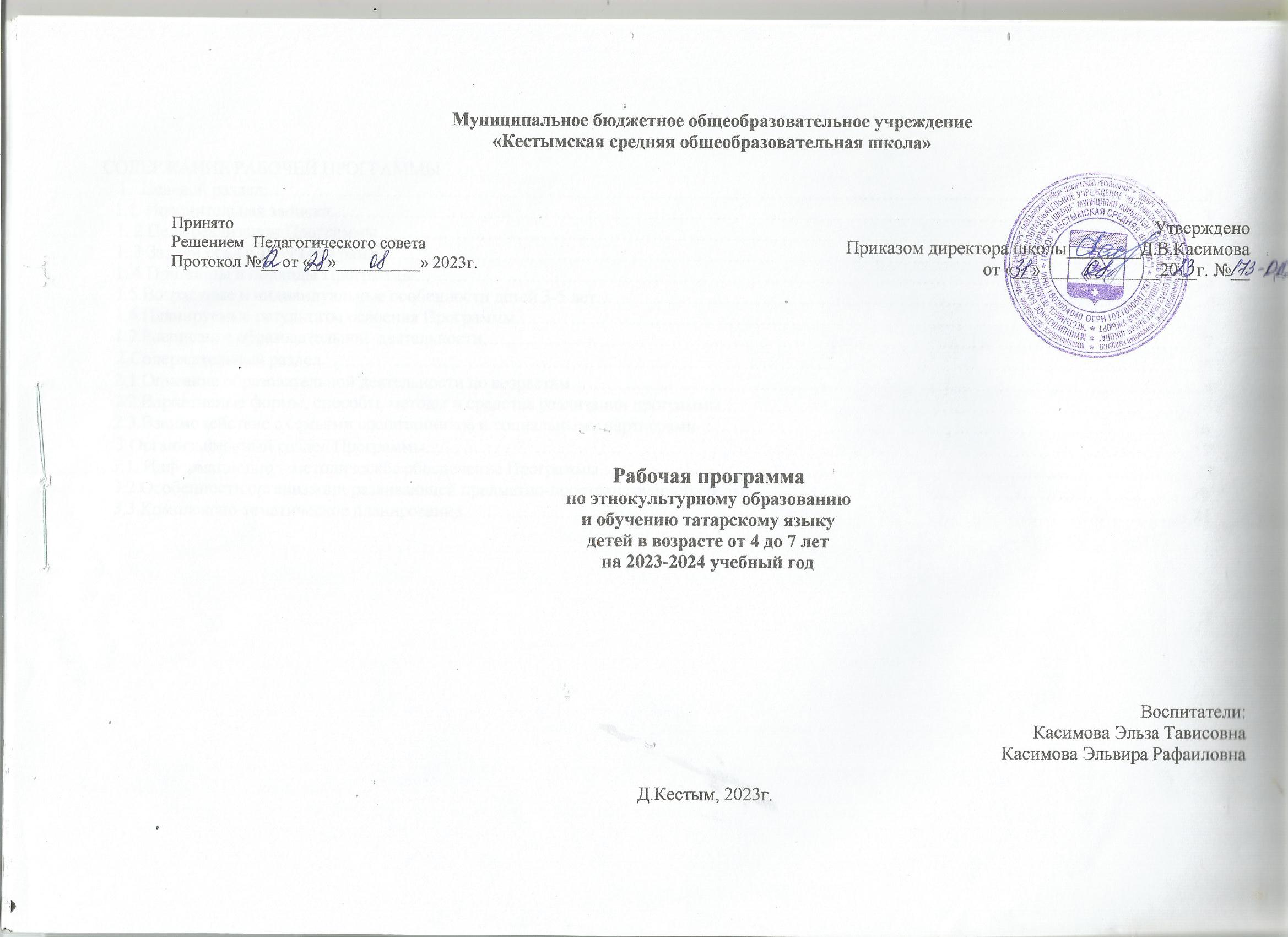 СОДЕРЖАНИЕ РАБОЧЕЙ ПРОГРАММЫ    1. Целевой раздел…………………………………………………………………………………………………………………………………….....3   1.1. Пояснительная записка…………………………………………………………………………………………………………………………......3   1. 2 Цель реализации Программы…………………………………………………………………………………………………………………...….3   1. 3 Задачи реализации Программы………………………………………………………………………………………………………………….....3   1. 4 Принципы и подходы Программы………………………………………………………………………………………………………………....3   1.5.Возрастные и индивидуальные особенности детей 3-5 лет…………………………………………………………………………………….....4   1.6.Планируемые результаты освоения Программы…………………………………………………………………………………………………..5   1.7.Расписание образовательной деятельности……………………………………………………………………………………………………….7   2.Содержательный раздел………………………………………………………………………………………………………………………………9   2.1.Описание образовательной деятельности по возрастам…………………………………………………………………………………………..9   2.2.Вариативные формы, способы, методы и средства реализации программы…………………………………………………………………...15   2.3.Взаимодействие с семьями воспитанников и социальными партнерами………………………………………………………………………16   3.Организационный раздел Программы……………………………………………………………………………………………………………...17   3.1. Информационно – методическое обеспечение Программы………………………………………………………………………………….. ...17   3.2.Особенности организации развивающей предметно-пространственной среды……………………………………………………………….20   3.3.Комплексно-тематическое планирование………………………………………………………………………………………………………   21                                                                                                               I. ЦЕЛЕВОЙ РАЗДЕЛ1.1.Пояснительная запискаРабочая программа разработана в соответствии с Федеральным государственным образовательным стандартом дошкольного образования (Приказ №1115 Министерства образования и науки от 17 октября 2013 года) с учётом примерной образовательной программы дошкольного образования «От рождения до школы» и парциальной програмы: «Татар теле – кунелем теле», « Говорим, читаем, пишем по-татарски» Образовательная программа по обучению детей дошкольного возраста татарскому  языку в условиях русскоязычной среды» К.С.Фатхуллова, А.Ш. Юсупова.Рабочая программа является частью, формируемой участниками образовательных отношений Основной образовательной программы дошкольного образовательного учреждения. Программа включает 3 раздела: целевой, содержательный и организационный.Программа предусматривает реализацию национально-регионального компонента направленного на интеграцию краеведческого содержания, этнокультурного образования обучающихся и обучение татарскому языку на основе сотрудничества со взрослыми и  сверстниками в соответствующих дошкольному возрасту видах деятельности, с учётом их возрастных, индивидуальных, психологических и физиологических особенностей в интеграции всех образовательных областей в группах для детей 4-7 лет.Содержание интегрирует образовательные области: социально-коммуникативное развитие, познавательное развитие, речевое развитие.1.2.Цель рабочей программыЦель программы— социальное становление личности ребенка, формирование основ национальной культуры, национального самосознания в условиях полиязычной среды на этнокультуроведческом, краеведческом материале.1.3.Задачи рабочей программыЗадачи:- развитие познавательной активности, любознательности, стремления к самостоятельному познанию и размышлению;- формирование коммуникативной компетентности: умений и навыков татарской речи;- формирование у детей дошкольного возраста интереса к культуре и традициям татарского народа;- формирование первоначальных представлений о природе и социальном мире малой родины;- воспитание ценностного отношения к культурно-историческому наследию, чувство любви к малой Родине;- приобщение детей к национальной игровой культуре.1.4.Принципы и подходы программыПринцип полноценного проживания ребенком всех этапов детства (младенческого, раннего и дошкольного возраста), обогащение (амплификация) детского развития.Принцип построения образовательной деятельности на основе индивидуальных  особенностей каждого ребенка, при котором сам ребенок становится активным в выборе  содержания своего образования, становится субъектом дошкольного образования.Принцип содействия и сотрудничества детей и взрослых, признания ребенка полноценным участником (субъектом) образовательных отношений.Принцип поддержки инициативы детей в различных видах деятельности.Принцип сотрудничества с семьей.Принцип приобщения детей к социокультурным нормам, традициям семьи, общества и государства.Принцип формирования познавательных интересов и познавательных действий ребенка в различных видах деятельности.Принцип учета этнокультурной ситуации развития детей.1.5.Возрастные и индивидуальные особенности детейДети дошкольного возраста воспринимают иностранный язык как новое открытие. Они только начинают познавать окружающий мир, и грамотное знакомство с иностранным языком позволит достичь удивительных результатов. Большинство исследователей сходится во мнении, что специальные занятия иностранным языком можно проводить с детьми 3-10 лет. Лучше всего изучать иностранный язык в 4-7 лет, когда система родного языка ребенком уже достаточно хорошо усвоена, а к новому языку он относится сознательно. Именно в этом возрасте еще мало штампов речевого поведения, легко по-новому «кодировать» свои мысли, нет больших трудностей при вступлении в контакт на иностранном языке. Дети в этом возрасте отличаются особой чуткостью к языковым явлениям, у них появляется интерес к осмыслению своего речевого опыта, «секретов языка». В этом возрасте происходит постепенная смена ведущей деятельности, переход от игровой деятельности к учебной. Мнемическая деятельность детей данного возраста ещё несовершенна. У них преобладает непроизвольное запоминание: хорошо и быстро запоминается то, что интересно и вызывает эмоциональный отклик. Старшие дошкольники проявляют интерес к разным способам выражения мысли, к языку как способу общения, к специфичным для данного языка словам, к письменности. В языке дети интересуются семантикой (смысловой стороной речи), значениями слов, могут давать их толкование. Дети 4-7 лет достаточно коммуникабельны и любознательны, и стремятся к активному познанию мира, причем именно в этом возрасте процесс непосредственного чувственного познания дополняется словесным. При обучении детей рекомендуется применять приемы, обеспечивающие повышение работоспособности детей, развитие умственной активности и любознательности, формирование элементов целенаправленного внимания, произвольной памяти и воображения, начальных форм осознанного управления своим поведением. Дети четырех-семи лет обладают хорошим речевым слухом и цепкой языковой памятью. У них также сильно развито эмоционально-образное восприятие языка. Слова привлекают их, прежде всего, своим звучанием. Успешное овладение детьми иноязычной речью становится возможным еще и потому, что детей отличают более гибкое и быстрое, чем на последующих возрастных этапах, запоминание языкового материала. Кроме того, игра, являясь главным видом деятельности дошкольника, позволяет сделать коммуникативно ценными практически любые языковые единицы. С помощью игры легче осуществляется включение в учебную деятельность. Игра требует от ребенка произвольного внимания, произвольного запоминания, эмоциональной сдержанности.Возрастной состав групп:Смешанная средняя группа «Бал корты» - 11Смешанная старшая группа «Балачак» - 131.6.Планируемые результаты освоения программы.1.7.Расписание образовательной деятельности                                                                                                       II.СОДЕРЖАТЕЛЬНЫЙ РАЗДЕЛ2.1.Описание образовательной деятельности по возрастамСодержательной основой для осуществления образовательной деятельности является интеграция образовательных областей «Речевое развитие» - обучение детей татарскому языку, «Познавательное развитие» - краеведение и «Социально-коммуникативное развитие» - воспитанием этнотолерантности в разных видах детской деятельности.Срок реализации программы 2 года.Группа «Бал корты» (3-5л.)Задачи и содержание, формы организации образовательной деятельности образовательной области «Речевое развитие» по обучению детей татарскому  языку реализуются в соответствии с парциальной программой Группа «Балачак» (5-7 лет)Задачи и содержание, формы организации образовательной деятельности по обучению детей татарскому языку реализуются в соответствии с парциальной программой «Татар теле – кунелем теле», « Говорим, читаем, пишем по-татарски» Образовательная программа по обучению детей дошкольного возраста татарскому  языку в условиях русскоязычной среды» К.С.Фатхуллова, А.Ш. Юсупова, Э.Н.Денмухамметова.;2.2. Вариативные формы, способы, методы и средства реализации программы  Основные формы и методы образовательной деятельностиРассказы    взрослого,     чтение     книг,     просмотр     видеофильмов,     видеопрезентаций, прослушивание аудиозаписей, беседы, организация выставок обеспечивают накопление ребенком представлений об этническом составе группы, деревни,  поселка, республики, нашей страны, особенностях этнической культуры, возбуждают интерес к данному содержанию.Знакомство детей с устным народным творчеством, народными игрушками и способами их изготовления, народными играми, народным музыкальным и изобразительным искусством, народными праздниками способствует воспитанию интереса к культуре родной страны, своего этноса, других народов и национальностей, углубляет опыт познания ребенком причин различия и сходства этнических культур, обеспечивает возможность отражения полученных знаний в разных видах художественно-творческой деятельности.Обсуждение реальных, специально созданных проблемных ситуаций, связанных с решением проблем межэтнического взаимодействия в целях воспитания этнотолерантного отношения к людям (детям и взрослым) различных рас и национальностей.Разные виды игр: дидактические, сюжетно-ролевые, подвижныеМетод проектов углубляет интерес ребенка к этнической проблематике, мотивирует к самостоятельному поиску информации, созданию журналов, газет о малой родине, создание карт, коллекционирование.Праздники (в том числе народные обрядовые), театрализовано -музыкальные развлечения, семейные вечери подводят своеобразный итог рассмотрения темы; активное участие в них детей, взаимодействие с представителями разных этносов способствуют накоплению опыта деятельности и поведения на материале народной культуры и искусства, становлению толерантных установок, совершенствованию коммуникативных навыков татарской речи.Участие детей в целевых прогулках, экскурсиях в краеведческий музей, обеспечивают двигательную активность, обогащают представления о культуре татарского народа, развитию коммуникативных навыков.Участие в совместном труде на участке способствует в общении на татарском языкеСредства этнокультурного образованияНародная игровая культура. Ребенку понятны и интересны такие ее фор мы, как народные игры разных видов (подвижные игры и состязания, сюжетные, хороводные, словесные), народная игрушка, народный праздник и народный театр. Традиционно народная игровая культура рассматривается как средство вхождения ребенка в пространство родной культуры. Вместе с тем введение элементов народной игровой культуры различных этносов и общностей в педагогический процесс детского сада может способствовать ознакомлению детей с историей развития человечества, воспитанию толерантного отношения к разным народам у детей дошкольного возраста, их поликультурному развитию.Устное народное творчество, ценность которого состоит в познавательном, эстетическом и воспитательном значении. Фольклорные тексты естественно включаются в разные виды детской деятельности (игровую, изобразительную, театрализованную). Произведения устного творчества разных народом содержат единые архетипы, выражающиеся в образах, сюжетах, морали и пр. Их освоение помогает дошкольнику понять общность нравственно-этических общечеловеческих ценностей.Декоративно-прикладное искусство разных народов, в произведениях которого отражаются традиционные культурные ценности этносов и этнических групп. Знакомство со спецификой народных декоративных промыслов разных культур, с общими и различными образами и символами позволяет дошкольникам увидеть и осмыслить, что их специфика зависит от внешних особенностей жизни этноса (главным образом среды обитания), а общность определяется единством нравственных и эстетических ценностей. Возможность не только наблюдать, но и участвовать в создании предметов на основе народных традиций делает этот процесс увлекательным и полезным для ребенка.Поликультурное пространство музея. Музей как социокультурный феномен обладает большими потенциальными возможностями для приобщения дошкольников к различным культурам благодаря наглядно представленным памятникам и музейным экспонатам. Современные технологии делают доступным и интересным процесс приобщения дошкольников к различным культурам в условиях музея. Кроме того, возможно использование элементов музейной педагогики в самой ДОО за счет организации и деятельности детского мини-музея или музейной студии.Формы организации. Образовательная деятельность реализуется индивидуально, фронтально и по подгруппам, в организованных формах: непосредственно-образовательная деятельность, совместная деятельность в режимных моментах, самостоятельная деятельность детей и взаимодействие с родителями. НОД проводятся 2 раза в неделю, в соответствии с санитарно - гигиеническими требованиями и возрастом детей.2.3.Взаимодействие с семьями воспитанников и социальными партнерамиЗадачи и направления взаимодействия с родителями (законными представителями) детей определяются в соответствии с программой «От рождения до школы: Примерная основная образовательная программа дошкольного образования» / Н.Е.Вераксы, Т.С.Комаровой, и по обучению татарскому языку в соответствии с парциальной программой: «Татар теле – кунелем теле», « Говорим, читаем ,пишем .по-татарски» Образовательная программа по обучению детей дошкольного возраста татарскому  языку в условиях русскоязычной среды» К.С.Фатхуллова, А.Ш. Юсупова.План мероприятий на учебный годIII. ОРГАНИЗАЦИОННЫЙ РАЗДЕЛИнформационно - методическое обеспечение Программы3.2 Особенности организации предметно-пространственной средыВ дошкольном учреждении создана этнокультурная образовательная среда, ведущими линиями   которой являются:-предметно-информационная обогащенность (краеведческие уголки в группах «Бал корты» и «Балачак» экспозиции и др.);-образцы творческой деятельности татарского народа (книги, картины, декоративно- прикладное искусство и др.);-эмоционально-ценностная культурная значимость (народные игрушки, предметы, обладающие исторической, духовной, эстетической ценностью):-знаково-символическая насыщенность (портреты исторических личностей, фотографии, татарские костюмы, атрибуты народного домашнего быта).3.3. Комплексно-тематическое планирование Группа «Бал корты»1-й год обученияГруппа «Балачак»2-й год обучениягруппа «Бал корты» (3-5 лет)группа «Балачак» (5-7 лет)Познавательное развитие КраеведениеПознавательное развитие Краеведение - Проявляет эмоционально-положительное отношение к малой родине – дому, поселку в котором живет; - Ориентируется в ближайшем к детскому саду и дому окружении, правилах поведения в поселке; - Проявляет любознательность к культурным ценностям, достопримечательностям и природе ближайшего окружения, поселка. -  У ребенка преобладает эмоционально - положительное отношение к малой родине. Он хорошо ориентируется в ближайшем к детскому саду и дому окружении, правилах поведения в поселке - Проявляет любознательность по отношению к родному поселку, его интересует, почему город устроен именно так, обращает внимание на эстетическую среду поселка. - Ребенок с удовольствием включается в проектную деятельность, связанную с познанием малой родины, в детское коллекционирование. - Проявляет начала социальной активности: участвует в социально «значимых событиях, переживает эмоции, связанные с событиями  военных лет и подвигами людей, стремится выразить позитивное отношение к пожилым жителям поселка. - Отражает свои впечатления о малой родине в предпочитаемой деятельности (рассказывает, изображает, воплощает образы в играх, разворачивает сюжет и т.д.). - Проявляет инициативу в социально значимых делах: участвует в социально значимых событиях, переживает эмоции, связанные с событиями военных лет и подвигами, стремится выразить позитивное отношение к пожилым жителям поселка. - Проявляет любознательность по отношению к родной деревне, Республики, истории, необычным памятникам, зданиям,представителям флоры и фауны.Речевое развитие-Обучение татарскому  языкуРечевое развитие-Обучение татарскому  языкуСвязная речь - знает и использует основные формы речевого этикета в ситуациях общения: приветствие (здравствуйте), благодарность (спасибо), знакомство (как тебя зовут, меня  зовут…, давай играть), различает формы обращения ко взрослому и ребенку (здравствуйте – здравствуй),Связная речь - составляет описательные рассказы (4-5 предложений) о предметах, рассказы из личного  опыта, - умеет использовать в речи названия профессий  Грамматически правильная речь - умеет использовать местоимения (монда, анда), - знает и называет профессии (тәрбияче,укытучы).Грамматически правильная речь - умеет согласовывать существительные с прилагательными, числительными в роде, числе и падеже (Бер урындык. Күп урындык)Звуковая культура речи - правильно произносит согласные җ, һ,ң и гласные ә,ү; өСловарь - знает названия предметов и объектов близкого окружения, их назначение, части и свойства, - называет членов семьи, их действий, - знает и называет объекты и явления природы: растений близкого окружения, овощей и фруктов, домашних и некоторых диких животных и их детенышей (кошка, собака, лошадь, корова, медведь, заяц, лиса), - понимает значение обобщающих слов: игрушки, одежда, посуда, мебель, овощи, фрукты, птицы, звери и т.п., - умеет считать до 10. - умеет пользоваться в речи простыми предложениями, - умеет отвечать на вопрос сколько? в единственном и множественном числе (монда ничэ алма?) – Монда бер алма.  - использует окончания существительных, прилагательных, глаголов для правильного оформления речевого высказывания.Звуковая культура речи - произносит наиболее трудных звуков – свистящих, шипящих, - эмоционально,	выразительно	читает	стихи, регулируя интонацию, тембр, силу голоса и ритм речи в зависимости от содержания стихотворения Словарь - умеет выражать слова и выражения, необходимые для установления отношений с окружающими: слова приветствия, благодарности, извинения, участия, эмоционального сочувствия и другие, - слова, обозначающие некоторые родовые и видовые обобщения (игрушки, посуда, животные, растения и другие), - слова, обозначающие части предметов, живых организмов, жизненных явлений, их свойства и качества – цветовые оттенки, вкусовые качества, степени качества объектов и явлений, - умеет считать от 10 до 20.Социально-коммуникативное развитие – Этнокультурная компетентностьСоциально-коммуникативное развитие – Этнокультурная компетентность  Ребенок начинает проявлять интерес к культуре своего народа, народной культуре людей ближнего окружения - Стремится налаживать бесконфликтные отношения с детьми других национальностей, с желанием участвует в разных видах деятельности с ними. - Ребенок проявляет интерес к культуре своего народа, удмуртской народной культуре, знакомству с культурами различных этносов, населяющих нашу страну. - Знает, что Россия — большая многонациональная страна, понимает, что все люди должны жить в мире и согласии. - Знает, что люди объединяются в различные национальные группы, видит их многообразие, определяет их некоторые внешние особенности, различие языка. - Называет свою национальную принадлежность. - Высказывается о значении позитивного общения, о необходимости сотрудничества и взаимопомощи людей разных стран и этносов. - Стремится	налаживать	бесконфликтные отношения с детьми других этносов, с желанием участвует в разных видах деятельности с ними.1Когнитивно -познавательный (знаниевый) компонент - Осознание своей этнической принадлежности. Система знаний о русской и татарской культуре: наличие знаний о календарно – обрядовых праздниках, народных ремеслах, об основных достопримечательностяхи знаменитых людях Удмуртии, Балезинского района, д.Кестым знание этнокультуроведческой лексики и произведений устного народного творчества2Эмоционально-мотивационный (эмоционально-ценностный) Компонент - Эмоциональный отклик, интерес к явлениям этнокультуры, потребность больше узнать, освоить образцы детского фольклора в процессе образования, понимание ценностей этнокультуры, стремление активно и творчески использовать знания и умения в жизнедеятельности.3Художественно-операциональный   компонент - Наличие деятельностного опыта в области этнохудожественной культуры и качество его развития, степень	владения	разными	видами	народной	художественной	культуры,	сформированностькоммуникативных навыков удмуртской речи.4Поведенческий	(деятельностно -практический) компонентДеятельностный опыт культуросообразного поведения, соблюдение норм этноэтикета, объективная итолерантная позиция во взаимоотношениях.группа «Бал корты»группа «Бал корты»группа «Балачак»ПонедельникИндивидуальная работа 7.00-8.20Индивидуальная работа 7.00-8.2015.55-16.20  НОДВторник15.55-16.15 НОД15.55-16.15 НОДИндивидуальная работа 7.00-8.20СредаИгры на прогулке 10.30-11.30Игры на прогулке 10.30-11.30Игры на прогулке 10.30-11.30Четверг15.55-16.15 НОД15.55-16.20 НОД15.55-16.20 НОДПятницаПодгрупповая работа на прогулке 11.00-12.00Подгрупповая работа на прогулке 11.00-12.00Подгрупповая работа на прогулке 11.00-12.00Познавательное развитие  КраеведениеСоциально-коммуникативное развитие ЭтнокомпетентностьЗадачи образовательной деятельностиЗадачи образовательной деятельности - Продолжить знакомство со своей семьей (адрес дома, профессии родителей, занятия братьев и сестер, семейные традиции, уход за домашними животными); - Продолжать расширять представление о дошкольном учреждении (адрес, традиции, правила, праздники). - Формировать представления о родной деревне, природе родного края - Знакомить детей с особенностями национальной одежды татаров, её орнаментом и украшениями. - Знакомить детей с татарской культурой, формировать знания о традициях, обычаях - Развивать представление о том, что люди бывают разных национальностей – разный язык, в группе дети разных национальностей, - Воспитывать уважение, их культуре, поддерживать интерес к народной культуре, устному народному творчеству, народной музыке, танцам, играм, игрушкам. - Объяснять значение позитивного общения, сотрудничества с людьми, имеющих разную национальность.Содержание образовательной деятельностиСодержание образовательной деятельности - У родной деревни есть свое название, которое рассказывает о знаменитом человеке. В деревне есть разные улицы, здания, об истории которых рассказывают дома, их облик, декоративное убранство, скульптура. - В деревне любят малую родину, создают и поддерживают традиции. Способствовать желанию любоваться красивыми местами в своей деревне, созерцать природу родного края. - Формировать начальные представления о родном крае. Знакомить детей с народными традициями и обычаями, с народным декоративно-прикладным	искусством (ткачество, вышивка, деревянные узоры...). Знакомить с некоторыми традиционными блюдами татарской, удмуртской, русской национальной       кухни. - Ребенок знакомится с тем, что дети и взрослые в группе, в детском саду относятся к разным национальностям. Имеет представление о себе, национальности родителей. Любимое занятие родителей и детей, увлечения, праздники и развлечения в семье, семейные фотографии. - Дошкольник осознает, что люди объединяются в различные национальные группы, видит их многообразие и некоторые внешние особенности. - Ребенок начинает относить себя к определенному этносу. - Ребенок знает, что каждый народ имеет свою культуру, на примере произведений устного народного творчества, музыкального и декоративно-прикладного искусства.Организация опыта освоения программы ( формы, методы, приемы)Организация опыта освоения программы ( формы, методы, приемы) - Поддерживать проявления интереса детей к малой родине в вопросах, играх, рассматривании книг, слушании историй, рисовании. Рассказывать детям сюжетные истории о жизни деревни. - Действенное	соучастие	детей		в	разработке презентаций и проектов о своей деревне, Использовать		плоскостное	моделирование архитектурных сооружений (например, дома, центра и т.д.) - Вовлекать детей в игры-путешествия по родной деревне, проведение воображаемых экскурсий, побуждать задавать вопросы о д, городах Удмуртии, использовать имеющуюся информацию. - Включать детей в игры-экспериментирования и исследовательскую деятельность. - Поддерживать и поощрять интерес к русской народной культуре (устному народному творчеству, народной музыке, танцам, играм, игрушкам). - Педагогическая поддержка родителям в решении вопросов воспитания у ребёнка уважения к культурной самобытности, языку и национальным ценностям семьи - Поддерживать желание организовывать совместную деятельность	(игровую, художественную) с детьми других национальностей, посещающих группу детского сада. - Практический компонент этнотолерантности Обеспечивать развитие умений воспринимать особенности народной культуры на основе знакомства	с	народными игрушками, произведениями искусства. - Создавать условия для освоения умений общаться и организовывать разные виды деятельности (прежде всего игры) с детьми другой национальности.КраеведениеЭтнокомпетентностьЗадачи образовательной деятельностиЗадачи образовательной деятельности - Развивать у старших дошкольников интерес к родному поселку, его достопримечательностям, событиям прошлого и настоящего. - Расширять представления детей о родной республике, стране, о государственных праздниках, государственной символике. - Развивать способность чувствовать красоту природы, архитектуры своей малой родины и эмоционально откликаться на нее. Содействовать становлению желания принимать участие в традициях поселка и жителей поселка, социальных акциях. - Развивать чувство гордости, бережное отношение к родному поселку. - Познакомить детей с жизнью и творчеством некоторых знаменитых жителей поселкаФормировать этнотолерантность: - Воспитывать уважение к людям разных национальностей, их культуре, поддерживать интерес к народной культуре Удмуртской Республики (устному народному творчеству, народной музыке, танцам, играм, игрушкам). - Развивать представление о том, что Удмуртия - Многонациональная республика большой многонациональной России, все люди которой хотят жить в мире и согласии. - Формировать понятие о многообразии этнического состава, в республике и стране живут люди разных национальностей. - Объяснять значение позитивного общения, сотрудничества с людьми разных этносов.Содержание образовательной деятельностиСодержание образовательной деятельностиУ родного города поселка есть свое название(имя),	которое	рассказывает	о	важном	для       людей событии, которое произошло в прошлом, или о знаменитом человеке. Название может напоминать о природе того места, где построен поселок. Об истории родного поселка и жизни жителей рассказывают дома, их облик, декоративное убранство, городская скульптура. В поселке трудятся родители. Люди берегут свою малую родину, создают и поддерживают традиции.Рассказывать детям о достопримечательностях, культуре, традициях родного края; о замечательных	людях,	прославивших Удмуртию. Познакомить с особенностями жизни древних и современных людей на территории Удмуртии - пчеловодство, земледелие, охота, сбор даров леса. Сравнение видов труда жителей Удмуртии в прошлом и настоящем.Продолжать знакомить детей с народными традициями и обычаями, с народным декоративно-прикладным искусством. Рассказать об татарской  и русской избе и других строениях, их внутреннем убранстве, предметах быта, одежды.Расширять знания о ВОВ, о героях-земляках. Знакомить с памятниками (обелисками...) в своём населённом пункте и в республике.Познакомить с символикой УР (флаг, герб, гимн). Дать элементарные сведения о столице УР г. Ижевске. Презентация видеоматериала о столице. Учить находить на карте Удмуртии столицу, свой район или город. Познакомить с обычаями, традициями, обрядами народов, проживающих в Удмуртии. Дать представление о традиционных и современных праздниках, развлечениях, проводимых в Удмуртии.Знакомить с издаваемыми в республике детскими газетами.Продолжить знакомство с культурными явлениями своей местности и УР (цирк, библиотека, музей и др.), их атрибутами, значением в жизни в общества, связанными с ними профессиями, правилами поведения. Расширять знания о растениях Удмуртии.Расширять представления о домашних животных. Закрепить и пополнить знания детей о диких животных Удмуртии. Познакомить детей с Красной книгой. Воспитывать бережное отношение к богатству родного края, его обитателям и традициям.Познавательный компонент этнотолерантностиРебенок знакомится с тем, что люди, населяющие поселок, Республику, относятся к разным национальностям, что в каждой стране живут люди разных этносов.Ребенок имеет представление о том, что Россия — большая многонациональная страна, все люди которой хотят жить в мире и согласии. Дошкольник знает, что люди объединяются в различные национальные группы, видит их многообразие и некоторые внешние особенности.Ребенок начинает относить себя к определенному этносу.Дошкольник понимает, что знакомые им дети и взрослые могут быть разных национальностей и культур, говорить на разных языках.Ребенок знает, что каждый народ имеет свою культуру, на примере произведений устного народного творчества, музыкального и декоративно-прикладного искусства.Ребенок понимает значение позитивного общения, необходимость сотрудничества и взаимопомощи людей разных этносов.Организация опыта освоения программыОрганизация опыта освоения программыПоддерживать проявления интереса детей к малой родине в вопросах, играх, рассматривании книг, слушании историй, рисовании. Рассказывать детям сюжетные истории о жизни деревни. - Действенное	соучастие	детей		в	разработке презентаций и проектов о своей деревне, Использовать		плоскостное	моделирование архитектурных сооружений (например, дома, центра и т.д.) - Вовлекать детей в игры-путешествия по родной деревне, проведение воображаемых экскурсий, побуждать задавать вопросы о д, городах Удмуртии, использовать имеющуюся информацию. - Включать детей в игры-экспериментирования и исследовательскую деятельность.- Поддерживать и поощрять интерес к русской народной культуре (устному народному творчеству, народной музыке, танцам, играм, игрушкам). - Педагогическая поддержка родителям в решении вопросов воспитания у ребёнка уважения к культурной самобытности, языку и национальным ценностям семьи - Поддерживать желание организовывать совместную деятельность	(игровую, художественную) с детьми других национальностей, посещающих группу детского сада. - Практический компонент этнотолерантности Обеспечивать развитие умений воспринимать особенности народной культуры на основе знакомства	с	народными игрушками, произведениями искусства. - Создавать условия для освоения умений общаться и организовывать разные виды деятельности (прежде всего игры) с детьми другой национальности.НаправлениесотрудничестаС какой целью используютФормы общенияПознакомить родителей с традициями татарского народа, эффективнее организовать общение семьи и детского сада.Родительские собрания «Татарские традиции и их значение в воспитании и развитии ребенка»; группа «Бал корты» - «Роль этнокультурного образования в воспитании детей 3-5 лет»;Наглядно-информационное, информационно- ознакомительное, просветительскоеЗнакомство с татарскими народными играми.Папки-передвижки:- «…Без уйныйбыз, көләбез..» (татарские народные  игры)-Татарский детский фольклор ДосуговоеФормировать у родителей понимания семейных ценностей и традицийПраздники:-День -Нардуган (Новый год)-Науруз-Карга боткасы ПрограммыМетодики, технологииОсновная:«От рождения до школы: Примерная основная образовательная программа дошкольного образования» / Н.Е.Вераксы, Т.С.Комаровой Парциальная:«Говорим, читаем, пишем по-татарски». К.С.Фатхуллова, А.Ш.Юсупова\”Нәниләрнең беренче китабы”(6 айдан 3 яшькәчә)“Мәктәпкәчә яшьтәгеләр әлифбасы”“ Татарча-русча-инглизчә мәктәп сүзлегеПериодические издания - Литературно-художественный иллюстрированный журналдля детей дошкольного и младшего школьного возраста на татарском  языке «Алтың йомгак»Настольно-печатные, дидактические игрыНастольно-печатные, дидактические игрыНастольно-печатные, дидактические игрыНастольно-печатные, дидактические игрыНастольно-печатные, дидактические игры1«Урожай»11Бал корты2«Сад и огород»11Бал корты3«Разложи по тарелкам»11Бал корты4«Одежда»11Бал корты5«Бу кем?»1 1 Бал корты6«Поезд»11Бал корты7«Найди пару и назови»1 1 Бал корты8«Свари компот,суп»1 1 Бал корты9«Бу кем? Бу нәрсә? Нинди?»11Бал корты0«Что растет на огороде?»11Бал корты1Дидактик уен «Нәрсә артык?”11Балачак1Дидактик уен «Унга кадәр саныйбыз”11Балачак 1Дидактик уен  «Минем өем”11Балачак 1Дидактик уен  «Сана әле»11Балачак 1Дидактик уен  «Кем нәрсә ярата»11Балачак 1«Табышмак» загадки11Балачак 1Үстерүче уен «Акыллы буяулар» умные краски11Балачак АудиоматериалыАудиоматериалыАудиоматериалыАудиоматериалыАудиоматериалыТатар теле-кош теле)Татар теле-кош теле)Татар теле-кош теле)1МетодкабинетТатарские мультфильмыТатарские мультфильмыТатарские мультфильмы1МетодкабинетГеографическая карта Удмуртская РеспубликаГеографическая карта Удмуртская РеспубликаГеографическая карта Удмуртская Республика1Группа « Балачак»СрокиТема. Краткое содержание традиционных праздников и событий.Непосредственная образовательная деятельностьНепосредственная образовательная деятельностьИтоговое мероприятиеИтоговое мероприятиеИтоговое мероприятие11.09-15.09«Минем дусларым” . Я и мои друзья «Мы снова вместе». Встреча детей после лета. Знакомство с новыми детьми группы. Повторение правил общения друг с другом и воспитателямиМы снова вместеМои друзья в детском садуМы снова вместеМои друзья в детском садуЭкскурсия садупо	детскому18.09-22. 09Агачлар. Көз.Деревья.ОсеньРазвитие умения наблюдать, замечать проявления осени в природе, восприятие осеннего настроения в стихах,музыке, картинахЗолотая осень, чудесные листья. Подарки осениЗолотая осень, чудесные листья. Подарки осени25.09-29.09Бакча яшелчәләре. Овощи.Формировать представления об овощах и работе на огороде людей осеньюВкусные дары осени Бабушкин компотВкусные дары осени Бабушкин компотВыставка поделок «Дары осени»Выставка поделок «Дары осени»Выставка поделок «Дары осени»ОктябрьОктябрьОктябрьОктябрьОктябрьОктябрьОктябрь02.10-06.10Мин яраткан уенчыкларым.Мир игры«Мои любимые игрушки»Рассматривание игрушек: установление связей между строением и назначением каждой части игрушки; совместное составление с воспитателем описательногоКоллаж «Мои любимые игрушки» Выставка «Любимые игрушки родителей»мрассказа о любимой игрушке.09.10-13.10Халык уенчыгы. Изготовление кукол-закруток. Ознакомление детей с игрушками народных промыслов: рассматривание, роспись, лепка.Совместное посещение краеведческого музея.Начало составления тематического альбома (коллекции) с работами детей по росписи и лепке народных игрушек.16.10-20.10Нәрсә мин беләм Расей турында.Что мы знаем о РоссииРазвитие умения узнавать флаг и герб страны, воспитание уважительного отношения к символам страныФлаг нашей РодиныПосещение памятных, красивых мест в поселке23.10-27.10Минем кече Ватаным.Моя малая родина (город, поселок, село)Детский сад в нашей деревнеОзнакомление с расположением детского сада на местности: адрес, номер, близлежащие здания. Описание индивидуального маршрута от дома до детского сада (составление совместно с родителями).Знакомство с родной деревней, альбом, «Моя Удмуртия»НоябрьНоябрьНоябрь30.10-03.11Кем без? Кемнәр ул зурлар?. Кто мы? И кто такие  взрослые?Рассматривание и сравнение внешнего вида мальчика идевочки. Этикет общения девочек и мальчиков, любимые игрушки.Рассматривание	серии	картинок, альбомовСюжетно-ролевые	игры	«Кулинария»,«Гараж», «Магазин одежды».07.11-10.11Транспорт«Мы на транспорте поедем» Сравнение двух-трех видов транспорта (автобус, троллейбус, трамвай; поезд и электричка; автомобили легковой и грузовой).Изготовление	макетов машин из коробок13.11-17.11Кыргый хайваннар. Дикие животные«Большие и маленькие (домашние животные и их детеныши)» Развитие умений детей правильноиспользовать в речи названия животных и их детенышей. Развитие речевого творчества детей.Презентация «Домашние животные» Рассматривание	и	чтение журнала«Алтын йомгак»Коллажирование «Веселый зоопарк».Сюжетно-ролевая игра«Зоопарк».27.11-01.12.Кыш башы.Рәссем ясаучу.Начало зимы. Художник Установление связей между погодными условиями и выбором   подходящей   одежды   и   обуви;   составлениеописательных	рассказов.	Отгадывание	и	сочинениеОбыгрывание коллекции кукольной одежды	(по сезону) в сюжетно- ролевых играх «Семья», «Магазинодежды».ДекабрьДекабрьДекабрьописательных загадок о предметах одежды. Познакомитьс творчеством удмуртских художниковописательных загадок о предметах одежды. Познакомитьс творчеством удмуртских художников04.12-08.12Кыргый кошлар. Дикие птицыОзнакомление с изменениями в жизни птиц с приходом зимы. Рассматривание разных видов корма для птиц, разных видов кормушек.Кыргый кошлар. Дикие птицыОзнакомление с изменениями в жизни птиц с приходом зимы. Рассматривание разных видов корма для птиц, разных видов кормушек.Рассматривание кормушек для птиц. Изготовление поделок из природного материала11.12-15.12Кыргый хайваннар. Хайваннын кышлай йорты Дикие животные«Зимовье зверей» Обогащение представлений детей о зимовье зверей: способах добывания пищи, спасении от хищников, защиты от сильных морозов. Чтение, обсуждение и пересказ литературных текстов по теме.Кыргый хайваннар. Хайваннын кышлай йорты Дикие животные«Зимовье зверей» Обогащение представлений детей о зимовье зверей: способах добывания пищи, спасении от хищников, защиты от сильных морозов. Чтение, обсуждение и пересказ литературных текстов по теме.Рассматривание	альбома	о	зимовке животных.Рассматривание альбома угощений для животных, живущих в лесу зимой.Лепная композиция «Зимовье зверей»18.12-22.12Яңа ел килә безгә К нам приходит Новый год«Мастерская Деда Мороза»Изготовление новогодних игрушек и украшений для группы. Чтение и разучивание новогодних стихов.Яңа ел килә безгә К нам приходит Новый год«Мастерская Деда Мороза»Изготовление новогодних игрушек и украшений для группы. Чтение и разучивание новогодних стихов.Чтение	и	разучивание новогодних стихов и песен.25.12-29.12Безгә Яңа ел килә. К нам приходит Новый Год.Безгә Яңа ел килә. К нам приходит Новый Год.Новогодний праздник «Яңа ел»ЯнварьЯнварьЯнварьЯнварь09.01-12.01Затлар катнашты. Тәннең бер өлеше «Без елмаю, без моңсу». Части лица. Части      тела«Мы улыбаемся, мы грустим»Развитие способности реагировать на настроение другого человека, проявлять собственные эмоции; воспитаниежелания пожалеть, поддержать того, кому грустно.Затлар катнашты. Тәннең бер өлеше «Без елмаю, без моңсу». Части лица. Части      тела«Мы улыбаемся, мы грустим»Развитие способности реагировать на настроение другого человека, проявлять собственные эмоции; воспитаниежелания пожалеть, поддержать того, кому грустно.Коллаж «Поделись с улыбкой» (пиктограммы и фотографии детей с ярким выражением эмоций)15.01-19.01Дөнья һөнәре. Мир профессий.«Взрослые и дети»Обогащение представлений детей о правилах обогащения с взрослыми (этикет приветствия, прощания, обращения, извинения, просьбы)Дөнья һөнәре. Мир профессий.«Взрослые и дети»Обогащение представлений детей о правилах обогащения с взрослыми (этикет приветствия, прощания, обращения, извинения, просьбы)Экскурсия в магазин.Лепка	из	соленого   теста	«Сушки	и плетенки»Сюжетно-ролевая игра «Кибет»22.01-26.01Кеше-иҗатчы. Техника.Человек творец«Как нам помогает техника в детском саду и дома?» Ознакомление детей с приборами бытовой техники (пылесос, электромясорубка, стиральная машина), с правилами безопасного поведения детей во время работы бытовой техники в детском саду и дома.Кеше-иҗатчы. Техника.Человек творец«Как нам помогает техника в детском саду и дома?» Ознакомление детей с приборами бытовой техники (пылесос, электромясорубка, стиральная машина), с правилами безопасного поведения детей во время работы бытовой техники в детском саду и дома.Экскурсия в музей «История вещей» Конструирование	предметов бытовой техники - атрибутов для игр.ФевральФевральФевральФевраль05.02-09.0212.02-16.0219.02-22.0205.02-09.0212.02-16.0219.02-22.02Бакча яшелчәләре Җиләк-җимеш. Овощи и фрукты. Витамины. «Витамины- помощники здоровья»Ознакомление с разнообразием витаминов, необходимых для поддержания здоровья зимой: витамины в овощах и фруктах, полезных продуктах, витамины. Которые продаются в аптеке. Правила безопасного приема аптечных витаминов.Минем әти.Мой папа«Наши папы-защитники России»Ознакомление с российской армией, ее функцией защиты России от врагов. Изготовление праздничных открыток для пап.Уенчык. Татарские игрушки, игрушки из глины, кукла.«Из чего сделаны предметы»Обогащение представлений детей о материалах ( глина, песок, пластилин; бумага и ткань), сравнение свойств и качеств материалов.Коллаж «Витамины»Беседа с детьми о здоровом образе жизниРазучивание стиховРассматривание фотографий о службе в армии.Из чего сделаны предметы. Татарские игрушки из бересты и глиныСпортивный праздник «День защитника Отечества»Встречи с народными умельцами26.02-01.0326.02-01.03Әнинең көне. Мамин день.	«Поздравляем мам» Воспитание уважения и любви к		мамам, желание оберегать ее. Рассматривание фотографий и картин, изображающих мам и детей. Составление рассказов- пожеланий, изготовление подарков для мам.Детский праздник «8 Марта». Коллажирование «Наши добрые мамы» с фотографиями мам и детских пожеланий.МартМартМарт04.03-07.03Науруз Знакомство с культурой и традициями народа – встреча  весны. Раскрыть особенности праздника.Праздник «Науруз»Чтение и разучивание стихов и песен. Игры-забавы11.03-15.03Кайда нәрсәдән үсә. Что из чего растет.«Природа просыпается после зимы»Установление связей между явлениями неживой и живой природы (пригревает солнце, тает снег, появляются почки на деревьях и кустах)Рассматривание энциклопедий, альбомов Изготовление альбома «Весна – красна!» с отражением признаков весны.18.03-22.03Китаб атнасы.Книжкина неделяПодбор книг с произведениями разных жанров (стихи, загадки, сказки рассказы). Чтение и пересказ, разучивание стихов, рассматривание иллюстраций, драматизация.Экскурсия в библиотеку. Совместное чтение любимой книги Посещение художественных выставок, музея изобразительныхИскусств Рассматривание иллюстраций к произведениям25.03-29.03Татарский национальный костюм. Татарские  узорыОбогащение словаря детей, развитие обследовательских действий. Сравнение тканей, выбор ткани для шитья одежды. Рассматривание обуви (читек, валенки)Экскурсия в музей.Альбом «Татарские узоры»АпрельАпрельАпрель01.04-05.04Космос көне. День космонавтики«Путешествие в космос» Расширять представления о космосе, солнце, звездах, о роли человека.Игра «Космическое путешествие08.04-12.04Яз. Весна. Художники о веснеУстановление связей между изменениями в природе и новыми играми детей на прогулке (игры с мячом, пускание корабликов, игры в песок, игры со скакалкой…)Праздник «День радости»Коллективное коллажирование«Весенние первоцветы».15.04-19.04Кем мин?Что я знаю о себеВоспитание самооценки, желание стать еще более умелым, умным, добрым, веселым…Этикет общения детей друг с другом и взрослых с детьми.Рассматривание собственных поделок, рисунков.22.04-26.04Әтинең,әнинең өнәре. Профессии наших родителейОзнакомление с профессиями мамы и папы. Составление небольшого рассказа о профессии одного из родителей.Рассматривание книг, журналов о людях труда.Выставка рисунков о профессиях, выполненных совместно с родителями, с записями детских комментариев к рисункам.Беседы о профессияхМайМайМай02.05-08.05Җиңү көне. День ПобедыОзнакомление детей с содержанием праздника, с памятными местами в поселке, посвященными празднику. Рассматривание картин, иллюстраций. Мынам поселоке.Мой поселокЗнакомство с главными достопримечательностями поселка, красотой природы, архитектуры.Экскурсии к Вечному огню, к памятнику неизвестному солдату.Посещение выставки в музее «Они сражались за Родину».Чтение произведений о подвигах героических людей рассматривание фотографий, иллюстраций, открыток.Изготовление открыток для ветеранов. Коллективная аппликация «Наш красивый поселок».Посещение красивых памятных мест в поселке13.05-17.05Минем гаиләм. Моя семьяРазвитие умений рассказывать о себе, своей семье, рисовать автопортрет, выбирать интересные занятия, гдеФотовыставка «Моя семья»Рассказ	ребенка	«Почему меня	так назвали»работают.20.05-24.05Сабантуй . Праздник СабантуйИтоговое мероприятие СрокиСрокиТема. Краткое содержание традиционных праздников и событий.Тема. Краткое содержание традиционных праздников и событий.Формы работы, итоговое мероприятиеСентябрьСентябрьСентябрьСентябрьСентябрь11.09-15.09Балалар бакчасы. Детский сад.Развитие умений выражать доброжелательное отношение к сверстнику в ситуациях «Добрые пожелания», готовности к общению и сотрудничеству.Балалар бакчасы. Детский сад.Развитие умений выражать доброжелательное отношение к сверстнику в ситуациях «Добрые пожелания», готовности к общению и сотрудничеству.Праздник «День знаний». Экскурсия в краеведческий музей«В стране выученных уроков» Изготовление книжки «Девочки, мальчики в детском саду».Фотовыставка.Праздник «День знаний». Экскурсия в краеведческий музей«В стране выученных уроков» Изготовление книжки «Девочки, мальчики в детском саду».Фотовыставка.18.09-22.09Көз. Агачлар.  Осень. Деревья.Наблюдения за природой на прогулке в детском саду и с родителями. Приспособление животных и растений кжизни осенью. Создание экологического дневника.Көз. Агачлар.  Осень. Деревья.Наблюдения за природой на прогулке в детском саду и с родителями. Приспособление животных и растений кжизни осенью. Создание экологического дневника.Праздник «Золотая осень»Аппликация «Осенние деревья» Экологическая игра «С какого дерева листок?»Собрать с детьми опавшие листья для поделок, аппликации, принести шишки,желуди.Праздник «Золотая осень»Аппликация «Осенние деревья» Экологическая игра «С какого дерева листок?»Собрать с детьми опавшие листья для поделок, аппликации, принести шишки,желуди.25.09-29.09Каян икмәк килде. Откуда хлеб пришел.Воспитание уважения к людям, благодаря труду которых хлеб появляется на нашем столе. Установление связей между трудом людей разных профессий.Каян икмәк килде. Откуда хлеб пришел.Воспитание уважения к людям, благодаря труду которых хлеб появляется на нашем столе. Установление связей между трудом людей разных профессий.Изготовление табаней в печи в национальной избеПосещение выставки «Как родился каравай?» в районном краеведческом музее.Создание диафильма (хронологическая лента) «Как выращивают хлеб», презентация с озвучиванием.Предложить принести семена злаковых для «Музея зерна».Изготовление табаней в печи в национальной избеПосещение выставки «Как родился каравай?» в районном краеведческом музее.Создание диафильма (хронологическая лента) «Как выращивают хлеб», презентация с озвучиванием.Предложить принести семена злаковых для «Музея зерна».ОктябрьОктябрьОктябрь02.10-06.10Каян икмәк килде. Откуда хлеб пришел.Воспитание уважения к людям, благодаря труду которых хлеб появляется на нашем столе. Установление связей между трудом людей разных профессий.Изготовление табаней в печи в национальной избеПосещение выставки «Как родился каравай?» в районном краеведческом музее.Создание диафильма (хронологическая лента) «Как выращивают хлеб», презентация с озвучиванием.Предложить принести семена злаковых для «Музея зерна».09.10-13.10Яшелчә һәм җимеш. Овощи и фрукты.Знакомить с трудом взрослых на огороде, в поле, в саду осень. Уточнять и закреплять представления об овощах и фруктах отличающихся по внешнему виду, способу и месту произрастания, учить сравнивать и группировать.Осенний праздник «Здравствуй осень золотая».Экологическая игра «Опиши, я отгадаю»Чтение и инсценирование стихотворения Ю. Тувима «Овощи».Отгадывание загадок про овощи и фрукты.Создать выставку «Необычный урожай». (Поделки из овощей и фруктов).16.10-20.10Хайваннар патшалыгы. Царство животныхФормировать представление о многообразии животного мира, объединенного в царство животных (звери, птицы, насекомые).Просмотр презентации «Животные Удмуртии»Инсценирование сказки «Лы корка» на удмуртском языке.Рассматривание иллюстраций, чтение энциклопедии о животных. Просмотр видеоролика «Звери, птицы, насекомые».Экологическая викторина «Что я знаю о животных».23.10-27.10Халык уенчыгы. Народная игрушка.Выставка куколИзготовление кукол-закрутокЗнакомство с народными промыслами по созданию игрушек, с утилитарной и эстетической функциями народной игрушки. Участие в творческой мастерской по изготовлению и росписи игрушек.Коллаж на тему «Игрушки».Выставка «Игрушки старинные и современные».30.10-03.11Минем илем - Россия. Моя страна Россия.«Что рассказывают о России флаг и герб».Воспитание интереса к жизни людей разных национальностей, проживающих на территории России. Воспитание уважения и дружеских чувств по отношению к россиянам разных национальностей. Воспитаниеуважения к символике России. Развитие творческих способностей детей, направленных на использование цвета, знаков и символов в процессе создания визитной карточки группы.Рассматривание альбома «Путешествия по России»Создание и презентация журнала«Страна в котором мы живем» с детскими рассказамиРазучивание стихотворений о дружбе, уважении, любви.НоябрьНоябрьНоябрь07.11-11.11Безнең як тарихы. Наш удмуртский край. Познакомить с символикой Удмуртской Республики, родного поселка. Дать элементарные сведения об истории поселка, городах Республики. Обогащать знания одостопримечательностях; знакомить с культурой народов, проживающих в поселке.Праздник «Моя Удмуртия» Рассматривание иллюстраций природы Удмуртии.Фотоальбом «Мой поселок». Презентация «Достопримечательности нашего поселка».Коллективное панно- коллаж с символами города.Помочь в оформление фотовыставки«Любимые места поселка». Разучивание стихотворений на удмуртском языке.Рисование на тему «Моя Удмуртия».13.11-17.11Декоратив – гамәли сәнгать. Декоративно-прикладное искусство.Учить понимать существенные признаки родовых понятий – мебель, посуда, одежда, обувь. Знакомить соЭкскурсия в краеведческий музей«История вещей»Экскурсия в музей-избу детского сада. Загадывание загадок о предметах.свойствами материалов – дерево, стекло, глина, ткань.Дидактические игры «Что сначала, что потом», «Почемучка 4», «Узнай материал», «Из чего сделаныпредметы?», «Чудесный мешочек» и др. Рассматривание энциклопедий, иллюстрированного материала, познавательных ширм,классификация (наклеивание картинок на ватман) предметов домашнего обихода.20.11-24.11Әниләр көне. День матери.Воспитания желания проявлять заботливое отношение к маме, выражать отношение при помощи ласковых слов.Выставка семейных фотографий Оформление выставки рисунков ко Дню Матери.Нарисовать портрет мам. Игра: Назови маму ласково.27.11-01.12Ел фасылы - кыш. Время года – зима«Жалобная книга природы».Знакомство с потребностями птиц и животных в осеннее - зимний период и способами помощи человека природе.Изготовление кормушек для птиц. Укрывание растений на участке детского сада, кормление птиц.Рассматривание альбома «Зима» Рассматривание картин о детских забавах зимойНародные приметы о зимеЗаполнение экологического дневника (конец осени- начало зимы).Пословицы о зиме.ДекабрьДекабрьДекабрь04.12-08.12Ел фасылы - кыш. Время года – зима«Жалобная книга природы».Знакомство с потребностями птиц и животных в осеннее - зимний период и способами помощи человека природе.Изготовление кормушек для птиц. Укрывание растений на участке детского сада, кормление птиц.Рассматривание альбома «Зима» Рассматривание картин о детских забавах зимойНародные приметы о зимеЗаполнение экологического дневника (конец осени- начало зимы).Пословицы о зиме.12.12 -16.12Салкын, кар, боз. Мороз, снег, лёд.Расширять представление о характерных особенностях зимы, учить анализировать, сравнивать, проводить опыты со снегом, льдом.Вырезание снежинок из белой бумаги. Рисование на тему «Зимние узоры на окнах»Проведение опыта со снегом, льдом. Разучивание стихотворений о зиме. Чтение сказки «Зимовье зверей».11.12-15.12Рәссамнар кыш турында. Художники о зиме.Закрепить представление о сезонных изменениях в природе глазами художников. Знакомить с жанром пейзаж.Выставка детских рисунков.Выставка художника Е.А.Попова (районный краеведческий музей). Игры: «Угадай по тени»;«Найди ошибку художника». Прослушивание звуков зимнего леса:голоса птиц и скрип деревьев.18.12-22.12Яңа ел. Кыш Бабай Остаханәсә. Новый год. Мастерская Деда МорозаВыполнение заданий от Деда Мороза по украшению группы. Изготовление новогодних игрушек и поделок.Отгадывание загадок о ёлке, о животных.Рассматривание иллюстраций Новогоднего праздника.Изготовление новогодних игрушек Выставка старинных и современных новогодних игрушек (совместно с родителями)Экскурсия по группам, рассматривание елок и елочных украшений.Изготовление открыток – поздравлений к Новому году.Разучивание стихов и песен к новогоднему утреннику.Новогодний утренник.25.12-29.12Яна ел бэйрэме. Праздник Новый год.Развлечение к новому годуЯнварьЯнварьЯнварь09.01-13.01Раштуа . Святки.Знакомство с художественными произведениями о зиме и традициях празднования Навруз (поэзия, музыка,живопись, сказки, рассказы).Разучивание с детьми колядок к рождественским праздникам.Развлечение «Навруз».15.01-19.01Спорт. Туган тел көне. Спорт. День родного языка.Продолжать знакомить детей с зимними видами спорта; формировать потребности в здоровом образе жизни.Лыжная прогулка в лес22.01-26.01Өлкәннәр хезмәте. Труд взрослых.Знакомство с конкретными профессиями, установление связи между ними.Рассматривание фотоальбома«Профессии родителей».Чтение стихов о профессиях взрослых на русском и удмуртском языках.ФевральФевральФевраль05.02-09.02Талантлар хайваннар. Иҗау зоопаркы. Таланты животных. Ижевский зоопарк. Животный и растительный мир разных континентов.Дать представление о проявлениях чувств животных: голод, холод, боль, привязанность, радость. (Собака –Просмотр презентации «В мире животных»Викторина «Всезнайка».друг человека, почтовые голуби)12.02-16.02Глобус. Карта Глобус һәм карта. Глобус. Карта Глобус и карта.Знакомить с моделями земного шара – глобус и карта. Расширять и углублять знания о водном пространствеЗемли - моря, океаны, их животном и растительном мире. Знакомить с разнообразием рыб, их классификации.Изучение глобуса, рассматривание карт. Нарисовать карту поселка или карту в направлении от садика до дому.19.02-22.02Батыр һөнәр ияләре. Люди мужественных профессий.Знакомство детей с былинами и современными защитниками Родины.Разучивание с детьми стихи и песни о защитниках отечества.Спортивный праздник «День защитника Отечества»Вырезать картинки с изображением военной техники и представителейвоенных профессий для создания коллективного альбома.26.02-01.03Яз . Весна.Поиск примет весны в природе. Установление связей между изменениями в неживой и живой природе.Праздник «Масленица»Рисунки и рассказы детей о весне и весенних изменениях в природе.Экскурсия на реку Чепца. Составление рассказа о весне с опорой на схемы.МартМартМарт04.03-07.03Минем әни. Моя мама.Обогащать знания о празднике 8 марта; продолжать формировать представление о роли мамы в жизни человека, о женском труде; формировать желание участвовать в изготовлении подарков близким.Выставка «Бал цветов». Праздник мам и бабушек.11.03-15.03Китап атналыгы. Книжкина неделя.Обогащение представлений детей о роли книг в жизни людей, о многообразии книг, о разных формах книг, (книга на бумажном носителе, на электронном носителе, аудио книга); о бумаге как материале для изготовления книг, ее свойствах и качествах.Экскурсия в библиотеку. Изготовление детьми книг.Сюжетно ролевая игра «Открытие книжного гипермаркета».Выставка книг.18.03-22.0325.03-29.03Транспорт. Транспорт.Формировать знания существенных признаков, лежащих в основе родовых понятий транспорт – наземный, воздушный, водный. Дать представление о правилахдорожного движения.Юмор безнең торыш. Юмор в нашей жизни.Рассматривание иллюстраций к детским книгам.Выявление смешного в литературных произведениях, установление ассоциаций с веселыми событиями, происходящими в группе. Подведение к пониманию того, над чем можно смеяться, а над чем – нет.Изучить знаки ПДД, экскурсия по улицам микрорайонаИгры: «Дорожные знаки», «Волшебная палочка», «Автомобили».Прослушивание песен (определить вид транспортного средства): «Паровозик из Ромашково», «Дед мороз и лето»,«Бременские музыканты», «Летучий корабль».Рассматривание и чтение журнала«Ялкын», «Сабантуй», «Алтын йомгак».Просмотр комедийных фильмов. Детское книгоиздательство: журнал группы «Веселые картинки» – рисунки, рассказы, комиксы, страничка о писателях – юмористах (связь с работойпо знакомству с детскими писателями).АпрельАпрельАпрель01.04-05.04Галәм. Кешенең космоска беренче очышы. Космос.«Первые полеты человека в космос».Знакомство с именами людей, которые первыми полетели в космос, моральными и физическими качествами космонавтов, подготовкой людей к космическим путешествиям (тренировки, обучение).Знакомство с названиями планет, ролью солнца в жизни Земли и других планет Солнечной системы.Планетарий «Космос» Изготовление макета «Солнечная система».08.04-12.04Кош - корт. Бөҗек. Птицы. Насекомые. Продолжать знакомить с видами птиц, их разнообразием, особенностями строения, питания, размножения. Учить группировать перелетные, зимующие, водоплавающие, не умеющие летать. Знакомить с разнообразием насекомых, их жизненным циклом.Просмотр презентаций Прослушивание звуков: голоса птиц и скрип деревьев.Рассматривание альбома «Птицы. Насекомые».Час загадок.15.04-19.04Язгы мәшәкатьләр. Беренче чәчәкләр. Весенние хлопоты людей. Первоцветы.Расширять представление о труде людей весной. Формировать представление о стадиях и цикличности роста растений, которые садят весной люди в огороде – семя – росток, взрослое растение – плоды – семена.Работа по иллюстрациям – первоцветы, весеннее – полевые работы.Викторина: «Весна пришла», выяснить знания о сезонных изменениях, первоцветах.Составление композиций из первых весенних цветов.Знакомство с пословицами: «Всякое семя знает свое время», «Что посеешь, то и пожнешь», «Вовремя спашешь, веселее пляшешь».Оформить коллекцию семян, цепочку роста растений.Разучить стихотворение о первоцветах.22.04-26.04Дусларым. Бер – бере белән юлга чыкса ... Мои друзья. «Если с другом вышел в путь…».Воспитание толерантности по отношению к людям разных национальностей.Знакомство с творчеством детских писателей, в произведениях которых отражена тема дружбы.Отражение темы дружбы в изобразительном искусстве и музыкальных произведениях для детей.Изготовление подарка для другаПроведение литературной викторины.Прослушивание музыкальных произведений о дружбе.МайМайМай02.05-08.05Җиңү Көне. День Победы.Знакомство с традициями празднования Дня Победы в России, с памятниками, посвященными героям войны в родном городе/ поселке. Рассматривание семейных альбомов с фотографиями тех, кто застали войну, воевали; воспоминания в семье об их рассказах о войне.Экскурсии к Вечному огню, к памятнику неизвестному солдату. Посещение выставки в музее «Они сражались за Родину».Создание группового альбома «Имена Победы», составленного из семейных страниц об участниках войны, рассказывание по странице альбома.13.05-17.05Тиздән җәй. Скоро лето.Наблюдения на участке детского сада и во время прогулок с родителями. Знакомство с особенностями жизни птиц и животных в весеннее – летний период и способами помощи человека природе.Посадка растений на участке детского сада.Выпускной.Рисование «Скоро лето». Прослушивание – «Звуки лета». Конкурс рисунка на асфальте20.05-24.05Сабантуй . Праздник СабантуйИтоговое мероприятие 